Краткосрочный план урока по теме«Графическое представление равномерного механического движения»Приложение 1. Карточки для деления на группы.Приложение 2. Карточки для актуализации опорных знаний и проверки ранее изученного материала.НАЙДИТЕ СООТВЕТСТВИЕ ВЕЛИЧИН И ИХ ЕДИНИЦ ИЗМЕРЕНИЯ В СИСТЕМЕ СИ1.2.НАЙДИТЕ СООТВЕТСТВИЕ ФОРМУЛ8-9 «+» уровень достиг5-7 «+» стремлюсь к достижению4 и менее   «+» есть куда стремиться			Итого____________________Приложение 3. Задание со спидометром1 группа.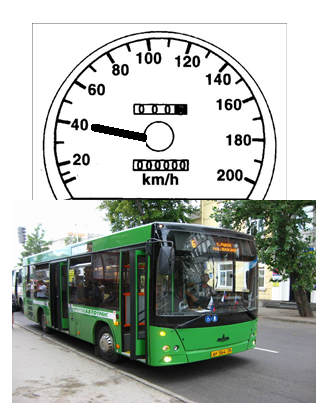 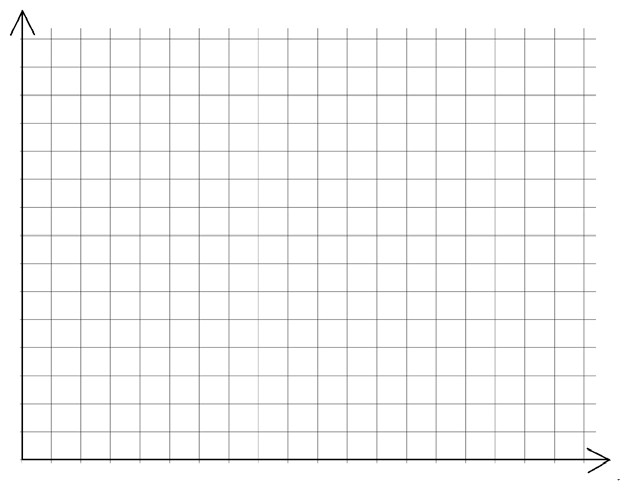 Определить по спидометру скорость равномерного движения автобуса.Запишите уравнение движения, подставив полученную скорость в формулу: Заполните таблицу значений t и хПодпишите оси координатной плоскости, выберите удобный масштаб Отметьте точки на координатной плоскости и постройте  график зависимости координаты тела от времени в системе координат км и ч. Построить график зависимости скорости от времени.2. группа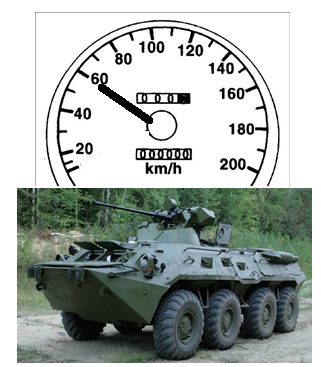 Определить по спидометру скорость равномерного движения бронетранспортера.Запишите уравнение движения, подставив полученную скорость в формулу: Заполните таблицу значений t и хПодпишите оси координатной плоскости, выберите удобный масштаб Отметьте точки на координатной плоскости и постройте  график зависимости координаты тела от времени в системе координат км и ч. Построить график зависимости скорости от времени.3 группа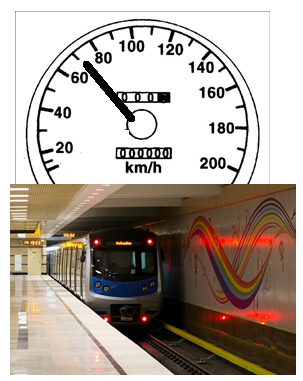 1. Определите  по спидометру скорость равномерного движения поезда метро. Запишите уравнение движения. Построить график зависимости координаты тела от времени если известна скорость равномерного движения, в системе координат км и ч. 2. Постройте график зависимости скорости от времени.4 группа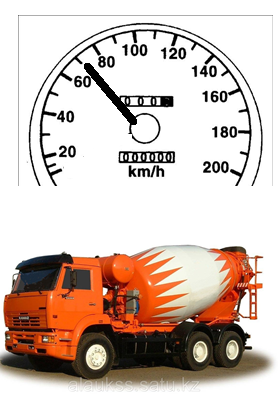 1. Определите  по спидометру скорость равномерного движения бетономешалки. Запишите уравнение движения. Построить график зависимости координаты тела от времени если известна скорость равномерного движения, в системе координат км и ч. 2. Постройте график зависимости скорости от времени.5 группа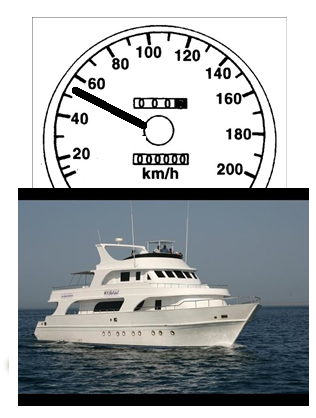 1. Определить по спидометру скорость равномерного движения яхты. Построить график зависимости координаты тела от времени если известна скорость равномерного движения, перевести единицы измерения и построить график в системе координат м и с. 2. Построить график зависимости скорости от времени.6 группа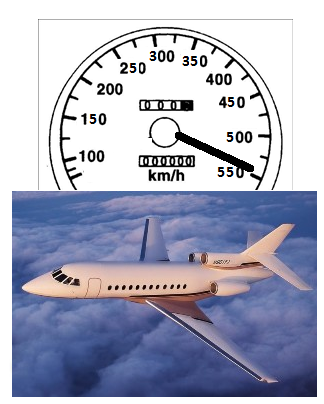 1. Определить по спидометру скорость равномерного движения самолета. Построить график зависимости координаты тела от времени если известна скорость равномерного движения, перевести единицы измерения и построить график в системе координат м и с. 2. Построить график зависимости скорости от времени.Приложение №4Критерии оценивания задания 25-6 «+» уровень достиг3-4 «+» стремлюсь к достижению2 и менее   «+» есть куда стремиться	Итого _________________Приложение 5. Задание на моделирование ситуацийЗадание группа 1.Изучите график движения.Определите сколько участков движения на нем изображено.Выясните как изменяются физические величины, отображенные на нем, заполните таблицу.Выберите тело отсчета.  При помощи игрушки-модели изображающей транспортное средство и смоделируйте движение транспорта (показывают в каком направлении и как долго двигался, как долго покоился и двигался в противоположном направлении).По одному представителю от групп представьте смоделированную ситуацию.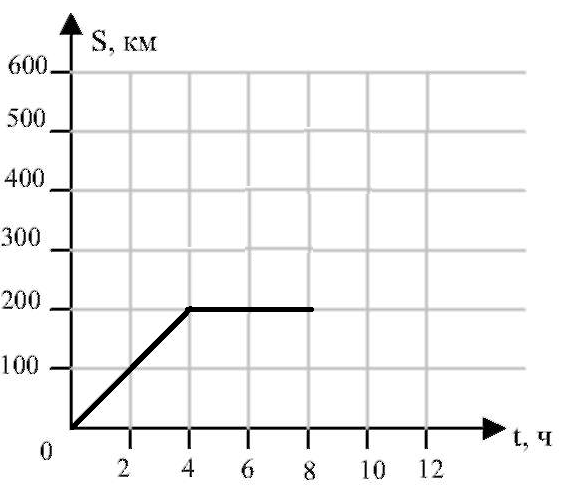 Задание группа 2.Изучите график движения.Определите сколько участков движения на нем изображено.Выясните как изменяются физические величины, отображенные на нем, заполните таблицу.Выберите тело отсчета.  При помощи игрушки-модели изображающей транспортное средство и смоделируйте движение транспорта (показывают в каком направлении и как долго двигался, как долго покоился и двигался в противоположном направлении).По одному представителю от групп представьте смоделированную ситуацию.Задание группа 3.Изучите график движения.Определите сколько участков движения на нем изображено.Выясните как изменяются физические величины, отображенные на нем, заполните таблицу.Выберите тело отсчета.  При помощи игрушки-модели изображающей транспортное средство и смоделируйте движение транспорта (показывают в каком направлении и как долго двигался, как долго покоился и двигался в противоположном направлении).По одному представителю от групп представьте смоделированную ситуацию.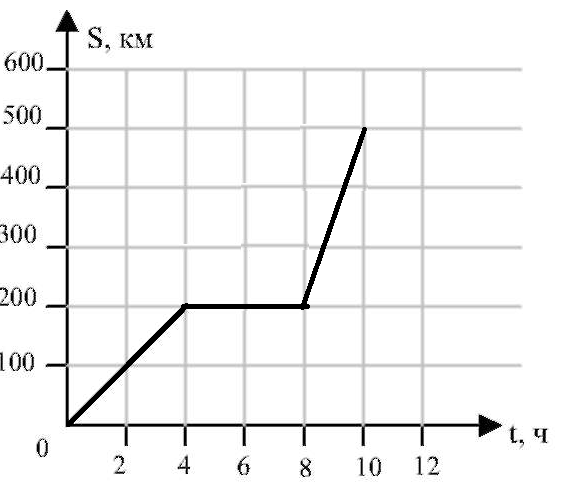 Задание группа 4.Изучите график движения.Определите сколько участков движения на нем изображено.Выясните как изменяются физические величины, отображенные на нем, заполните таблицу.Выберите тело отсчета.  При помощи игрушки-модели изображающей транспортное средство и смоделируйте движение транспорта (показывают в каком направлении и как долго двигался, как долго покоился и двигался в противоположном направлении).По одному представителю от групп представьте смоделированную ситуацию.Задание группа 5.Изучите график движения.Определите сколько участков движения на нем изображено.Выясните как изменяются физические величины, отображенные на нем, заполните таблицу.Выберите тело отсчета.  При помощи игрушки-модели изображающей транспортное средство и смоделируйте движение транспорта (показывают в каком направлении и как долго двигался, как долго покоился и двигался в противоположном направлении).По одному представителю от групп представьте смоделированную ситуацию.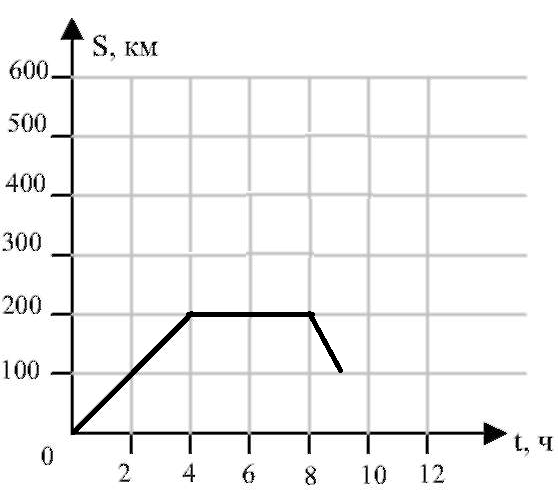 Задание группа 6.Изучите график движения.Определите сколько участков движения на нем изображено.Выясните как изменяются физические величины, отображенные на нем, заполните таблицу.Выберите тело отсчета.  При помощи игрушки-модели изображающей транспортное средство и смоделируйте движение транспорта (показывают в каком направлении и как долго двигался, как долго покоился и двигался в противоположном направлении).По одному представителю от групп представьте смоделированную ситуацию.Приложение 6. Задание «Маршрут автобуса»Карточка для групп 1 и 2 (уровень С)Рассмотрите расписание движения автобуса  маршрута №3, где указано время движения и пройденное расстояние между остановками.Сделайте выборку значений S и t на интервале между остановкой «Дворец спорта» и «Бульвар Гагарина»Выберите масштаб и на координатной плоскости постройте график зависимости S(t) на интервале между остановкой «Дворец спорта» и «Бульвар Гагарина»Расписание движение автобуса маршрута №3Приложение 6. Задание «Маршрут автобуса»Карточка для групп 3 и 4 (уровень В)Рассмотрите расписание движения автобуса  маршрута №3, где указано время движения между остановками.Работая на ноутбуке, используя приложение «Яндекс -карта» измерьте перемещения на между остановками на интервале между остановкой «Дворец спорта» и «Бульвар Гагарина». Выберите масштаб и на координатной плоскости постройте график зависимости S(t) на интервале между остановкой «Дворец спорта» и «Бульвар Гагарина» Считая движение автобуса равномерным, определите скорость движения на одном из участков.Расписание движение автобуса маршрута №3Приложение 6. Задание «Маршрут автобуса»Карточка для групп 5 и 6 (уровень А)Рассмотрите расписание движения автобуса  маршрута №3, где указано время движения между остановками.Работая на ноутбуке, используя приложение «Яндекс -карта» измерьте перемещения на между остановками на интервале между остановкой «Дворец спорта» и «Бульвар Гагарина». Выберите масштаб и на координатной плоскости постройте график зависимости S(t) на интервале между остановкой «Дворец спорта» и «Бульвар Гагарина» Считая движение автобуса равномерным, определите скорость движения на одном из участков.Используя табличный процессор Excel заполните таблицу значений S и t  и постройте диаграмму-график движения.Расписание движение автобуса маршрута №3Приложение 7.Критерии оценивания задания 4Для всех учащихся: 4 «+» уровень достиг3 «+» стремлюсь к достижению2 и менее   «+» есть куда стремиться	** и *** дополнительные баллы для учащихся 3-6  группИтого _________________Лист самооценивания работы на уроке учащегося 7 __________ классаФИ__________________________________Рефлексия  урока физики " Графическое представление равномерного механического движения (решение задач)" (7 класс).Учитель физики Блинова Надежда МихайловнаПреподавание физики в 7 классе, где был проведен анализируемый урок, ведется по программе обновленного содержания (2ч в неделю). Анализируемый урок входит в систему уроков раздела «Механическое движение», второй урок в теме «Графики движения».Проведение урока,  предполагает достижения учащимися следующих учебных цели:7.2.1.5- строить график зависимости s от t, применяя обозначение единиц измерения на координатных осях графиков и в таблицах7.2.1.6 - определять по графику зависимости перемещения тела от времени, когда тело: (1) находится в состоянии покоя, (2) движется с постоянной скоростью;7.2.1.7 -находить скорость тела по графику зависимости перемещения от времени при равномерном движенииВ соответствии с данными целями, с учетом особенностей преподаваемого предмета и рекомендаций ИМП 2017-2018 были сформулированы цели урока в строгом соответствии с требованиями техники SMART (конкретность, реалистичность, измеримость, определенность во времени), с учетом дифференциации на всех, большинства и некоторых учащихся.  Все учащиеся:-  умеют записывать закон движения для конкретных случаев, заполнять таблицу подстановки, обозначать оси координат и выбирать масштаб, строить графики зависимости скорости от времени и перемещения от времени для равномерного механического движения используя алгоритм, - анализировать графики движения при необходимости опираясь на поддержку учителя,- находить скорость тела по графику зависимости перемещения от времени при равномерном движении.Большинство учащихся: -  умеют строить графики зависимости скорости от времени и перемещения от времени для равномерного механического движения самостоятельно,анализируют графики, имеющие несколько участков самостоятельно.Некоторые учащиеся с высоким уровнем учебных достижений могут:Решать более сложные задачи, получать необходимую информацию для решения поставленной задачи используя приложение «Яндекс-карты», интегрировать решение графической задачи в табличный процессор ExcelПри планировании урока с учетом требований обновленной учебной программы были сформулированы языковые цели, направленные на формирование профессиональной лексики, умения аргументированно выражать свои мысли и описывать действия используя фразы:  уравнение движения, график зависимости координаты от времени, график зависимости скорости от времени, ось абцисс, ось ординат,  алгоритм построения графика. Объяснять причинно- следственные зависимости между величинами в уравнении движения используя соответствующую терминологию. Также для данного урока были выделены ценности в соответствии с программой Менгилик ел (Общество всеобщего труда) - привитие ответственного отношения к учебному труду. Развитие творческих, коммуникативных навыков, через обсуждение, решение задач в группах, уважение к другому мнению. В ходе урока прослеживались межпредметные связи с информатикой, математикой и реализация полиязычия, через приветствие и знакомство с терминологией на казахском и английском языке.Для достижения поставленных целей на каждом этапе урока были  использованы активные методы обучения, организована групповая работа. На организационном этапе учащиеся были  разделены на шесть групп: Уровень С(учащиеся с низким уровнем учебных достижений)1 группа «Общественный транспорт» 2 группа «Военный транспорт»Уровень В(учащиеся со средним уровнем учебных достижений)3 группа «Железнодорожный транспорт»4 группа «Строительный транспорт»Уровень А(учащиеся с высоким уровнем учебных достижений)5 группа «Водный транспорт»6 группа «Воздушный транспорт»Прием «Три рукопожатия» позволил снизить уровень тревожности учащихся и получить позитивный настрой на урок. Повторение основных терминов необходимых для работы на уроке на казахском, русском и английском языке происходило следующим образом на экране учащиеся видели название термина только на одном языке, и называли еще на двух языках. Устная похвала учителя позволила учащимся почувствовать уверенность в своих силах. Актуализация опорных знаний, через прием «Верное-неверное» позволила учащимся через процедуру самооценивания по критериям, определить уровень знаний по предыдущей теме и выявить затруднения, наметить, пути их преодоления. Особое внимание было уделено организации самостоятельной групповой работы учащихся  с разноуровневыми заданиями запланированной для закрепления изученного материала. Выполнение первого задания, когда учащиеся по спидометру определяли цену деления и скорость транспортного средства способствовала развитию функциональной грамотности, умения работать с приборной шкалой. Задание на моделирование ситуаций позволило учащимся продемонстрировать на конкретном примере движения моделей транспортных средств умение анализировать графики, определять,  как изменяются физические величины, координата и скорость. Материал заданий был подобран таким образом, чтобы совершенствовать навыки критического мышления учащихся. При выполнении задания «Маршрут автобуса» учащиеся совершенствовали свою It –компетентность: работая с приложением «Яндекс-карта» научились определять расстояния между остановками, которое проезжают учащиеся на пути в школу.  Ученики уровня А смогли построить графики зависимости перемещения от времени используя табличный процессор Excel. На каждом этапе урока присмотрелась реализация дифференцированного подхода. На этапе  целеполагания учащиеся групп А и В формулировали цели самостоятельно, учащимся группы С оказывалась  поддержка учителя. Выполнение несколько вариантов индивидуальной практической работы предполагало дифференциацию заданий по уровню знаний учащихся и темпу их работы. Для более успешных учеников были предложены творческие задания. Для организации ситуации успеха для менее успешных учащихся были предусмотрены «подмостки» в виде карточек-образцов, материалов учебника, консультаций учителя и более продвинутых учеников при необходимости. Следующий важный момент при проведении урока организация  формативного критериального оценивания. Прежде всего необходимо, чтобы критерии оценивания были разработаны совместно с учащимися, были поняты и приняты ими. В соответствии с целями обучения на уроке проведено само и взаимооценивание с использованием различных приемов и техник. Поддерживающий характер формативного оценивания реализован практически на каждом этапе урока. Участники групп совершенствуют навыки самооценивания проверяя правильность задания на сопоставление по стратегии «Верное-не верное». Развивают навыки взаимооценивания по стратегии «Светофор», «Две звезды, одно пожелание», отмечая положительные моменты и предлагая рекомендации по улучшению работы. При использовании последней стратегии, учащиеся уровня С и В испытывали затруднение, следует продолжить на следующих уроках отрабатывать умение конструктивно критиковать и объективно оценивать работы одноклассников.  В ходе урока каждый ученик заполнял оценочный лист в котором при помощи знаков  «+» и «–»  отмечал уровень правильности выполнения задания, определял достигнутый уровень: «уровень достигнут», «стремлюсь к достижению»,  «есть куда стремиться». Анализ заполненных оценочных листов позволил ученикам критически оценить свою работу на уроке, правильно выявить затруднения и продумать пути их решения.  На завершающем этапе урока проведена рефлексия «Полет», котороя позволила получить устные формативные отзывы о проведенном уроке.  Домашнее задание выдано с комментариями, на выбор учащихся. Обобщая все выше сказанное, стоит отметить, что при проведении урока использовались идеи модулей: «Новые подходы в обучении (диалоговое мышление)», «Критическое мышление», «ОО и ОдО», «Учет возрастных особенностей», «Талантливые и одаренные». Раздел долгосрочного планирования: Механическое  движениеРаздел долгосрочного планирования: Механическое  движениеРаздел долгосрочного планирования: Механическое  движениеШкола: КГУ «Средняя школа №7» акимата г. Усть-КаменогорскаШкола: КГУ «Средняя школа №7» акимата г. Усть-КаменогорскаШкола: КГУ «Средняя школа №7» акимата г. Усть-КаменогорскаДата :Дата :Дата :ФИО учителя:    Блинова Н.М.ФИО учителя:    Блинова Н.М.ФИО учителя:    Блинова Н.М.класс: 7класс: 7класс: 7Участвовали: Участвовали: Не участвовали:Тема урокаТема урокаГрафическое представление равномерного механического движения (решение задач)Графическое представление равномерного механического движения (решение задач)Графическое представление равномерного механического движения (решение задач)Графическое представление равномерного механического движения (решение задач)Цели обучения, достигаемые на этом уроке   (Ссылка на учебный план)Цели обучения, достигаемые на этом уроке   (Ссылка на учебный план)7.2.1.5- строить график зависимости s от t, применяя обозначение единиц измерения на координатных осях графиков и в таблицах7.2.1.6 - определять по графику зависимости перемещения тела от времени, когда тело: (1) находится в состоянии покоя, (2) движется с постоянной скоростью;7.2.1.7 -находить скорость тела по графику зависимости перемещения от времени при равномерном движении 7.2.1.5- строить график зависимости s от t, применяя обозначение единиц измерения на координатных осях графиков и в таблицах7.2.1.6 - определять по графику зависимости перемещения тела от времени, когда тело: (1) находится в состоянии покоя, (2) движется с постоянной скоростью;7.2.1.7 -находить скорость тела по графику зависимости перемещения от времени при равномерном движении 7.2.1.5- строить график зависимости s от t, применяя обозначение единиц измерения на координатных осях графиков и в таблицах7.2.1.6 - определять по графику зависимости перемещения тела от времени, когда тело: (1) находится в состоянии покоя, (2) движется с постоянной скоростью;7.2.1.7 -находить скорость тела по графику зависимости перемещения от времени при равномерном движении 7.2.1.5- строить график зависимости s от t, применяя обозначение единиц измерения на координатных осях графиков и в таблицах7.2.1.6 - определять по графику зависимости перемещения тела от времени, когда тело: (1) находится в состоянии покоя, (2) движется с постоянной скоростью;7.2.1.7 -находить скорость тела по графику зависимости перемещения от времени при равномерном движении Цель урокаЦель урокаВсе учащиеся: умеют записывать закон движения для конкретных случаев, заполнять таблицу подстановки, обозначать оси координат и выбирать масштаб, строить графики зависимости скорости от времени и перемещения от времени для равномерного механического движения используя алгоритм, анализировать графики движения при необходимости опираясь на поддержку учителя,находить скорость тела по графику зависимости перемещения от времени при равномерном движении.Большинство учащихся:  умеют строить графики зависимости скорости от времени и перемещения от времени для равномерного механического движения самостоятельно,анализируют графики, имеющие несколько участков самостоятельно.Некоторые учащиеся с высоким уровнем учебных достижений могут:Решать более сложные задачи, получать необходимую информация для решения поставленной задачи используя приложение «Яндекс-карты», интегрировать решение графической задачи в табличный процессор ExcelВсе учащиеся: умеют записывать закон движения для конкретных случаев, заполнять таблицу подстановки, обозначать оси координат и выбирать масштаб, строить графики зависимости скорости от времени и перемещения от времени для равномерного механического движения используя алгоритм, анализировать графики движения при необходимости опираясь на поддержку учителя,находить скорость тела по графику зависимости перемещения от времени при равномерном движении.Большинство учащихся:  умеют строить графики зависимости скорости от времени и перемещения от времени для равномерного механического движения самостоятельно,анализируют графики, имеющие несколько участков самостоятельно.Некоторые учащиеся с высоким уровнем учебных достижений могут:Решать более сложные задачи, получать необходимую информация для решения поставленной задачи используя приложение «Яндекс-карты», интегрировать решение графической задачи в табличный процессор ExcelВсе учащиеся: умеют записывать закон движения для конкретных случаев, заполнять таблицу подстановки, обозначать оси координат и выбирать масштаб, строить графики зависимости скорости от времени и перемещения от времени для равномерного механического движения используя алгоритм, анализировать графики движения при необходимости опираясь на поддержку учителя,находить скорость тела по графику зависимости перемещения от времени при равномерном движении.Большинство учащихся:  умеют строить графики зависимости скорости от времени и перемещения от времени для равномерного механического движения самостоятельно,анализируют графики, имеющие несколько участков самостоятельно.Некоторые учащиеся с высоким уровнем учебных достижений могут:Решать более сложные задачи, получать необходимую информация для решения поставленной задачи используя приложение «Яндекс-карты», интегрировать решение графической задачи в табличный процессор ExcelВсе учащиеся: умеют записывать закон движения для конкретных случаев, заполнять таблицу подстановки, обозначать оси координат и выбирать масштаб, строить графики зависимости скорости от времени и перемещения от времени для равномерного механического движения используя алгоритм, анализировать графики движения при необходимости опираясь на поддержку учителя,находить скорость тела по графику зависимости перемещения от времени при равномерном движении.Большинство учащихся:  умеют строить графики зависимости скорости от времени и перемещения от времени для равномерного механического движения самостоятельно,анализируют графики, имеющие несколько участков самостоятельно.Некоторые учащиеся с высоким уровнем учебных достижений могут:Решать более сложные задачи, получать необходимую информация для решения поставленной задачи используя приложение «Яндекс-карты», интегрировать решение графической задачи в табличный процессор ExcelКритерии оцениванияКритерии оцениванияПравильно определяет физический смысл числовых коэффициентов в уравнении движения,Записывает уравнение движения используя исходные данные,Правильно заполняет таблицу значений x и t, Правильно подписывает оси и выбирает масштаб координатной плоскости, Строит график зависимости координаты от времени при равномерном движении, используя закон движения Строит график зависимости скорости от времени при  равномерном механическом движенииСтроит график зависимости перемещения от времени при  равномерном механическом движенииАнализирует данные представленные на графикеПравильно определяет физический смысл числовых коэффициентов в уравнении движения,Записывает уравнение движения используя исходные данные,Правильно заполняет таблицу значений x и t, Правильно подписывает оси и выбирает масштаб координатной плоскости, Строит график зависимости координаты от времени при равномерном движении, используя закон движения Строит график зависимости скорости от времени при  равномерном механическом движенииСтроит график зависимости перемещения от времени при  равномерном механическом движенииАнализирует данные представленные на графикеПравильно определяет физический смысл числовых коэффициентов в уравнении движения,Записывает уравнение движения используя исходные данные,Правильно заполняет таблицу значений x и t, Правильно подписывает оси и выбирает масштаб координатной плоскости, Строит график зависимости координаты от времени при равномерном движении, используя закон движения Строит график зависимости скорости от времени при  равномерном механическом движенииСтроит график зависимости перемещения от времени при  равномерном механическом движенииАнализирует данные представленные на графикеПравильно определяет физический смысл числовых коэффициентов в уравнении движения,Записывает уравнение движения используя исходные данные,Правильно заполняет таблицу значений x и t, Правильно подписывает оси и выбирает масштаб координатной плоскости, Строит график зависимости координаты от времени при равномерном движении, используя закон движения Строит график зависимости скорости от времени при  равномерном механическом движенииСтроит график зависимости перемещения от времени при  равномерном механическом движенииАнализирует данные представленные на графикеЯзыковые задачиЯзыковые задачиУмеет осмысленно использовать фразы уравнение движения, график зависимости координаты от времени, график зависимости скорости от времени, ось абцисс, ось ординат, умеет правильно формулировать шаги алгоритма построения графика.Объясняет причинно- следственные зависимости между величинами в уравнении движения используя соответствующую терминологию. Умеет осмысленно использовать фразы уравнение движения, график зависимости координаты от времени, график зависимости скорости от времени, ось абцисс, ось ординат, умеет правильно формулировать шаги алгоритма построения графика.Объясняет причинно- следственные зависимости между величинами в уравнении движения используя соответствующую терминологию. Умеет осмысленно использовать фразы уравнение движения, график зависимости координаты от времени, график зависимости скорости от времени, ось абцисс, ось ординат, умеет правильно формулировать шаги алгоритма построения графика.Объясняет причинно- следственные зависимости между величинами в уравнении движения используя соответствующую терминологию. Умеет осмысленно использовать фразы уравнение движения, график зависимости координаты от времени, график зависимости скорости от времени, ось абцисс, ось ординат, умеет правильно формулировать шаги алгоритма построения графика.Объясняет причинно- следственные зависимости между величинами в уравнении движения используя соответствующую терминологию. Воспитание ценностей  Воспитание ценностей  Формирование ценностей программы «Мангiлiк ел»Общество Всеобщего Труда - привитие ответственного отношения к учебному труду.Развитие творческих, коммуникативных навыков, через обсуждение, решение задач в группах,  уважение к другому мнениюФормирование ценностей программы «Мангiлiк ел»Общество Всеобщего Труда - привитие ответственного отношения к учебному труду.Развитие творческих, коммуникативных навыков, через обсуждение, решение задач в группах,  уважение к другому мнениюФормирование ценностей программы «Мангiлiк ел»Общество Всеобщего Труда - привитие ответственного отношения к учебному труду.Развитие творческих, коммуникативных навыков, через обсуждение, решение задач в группах,  уважение к другому мнениюФормирование ценностей программы «Мангiлiк ел»Общество Всеобщего Труда - привитие ответственного отношения к учебному труду.Развитие творческих, коммуникативных навыков, через обсуждение, решение задач в группах,  уважение к другому мнениюМежпредметная связьМежпредметная связьС математикой через, построение графиков,  перевода единиц измерения в СИ, формирование вычислительных навыков.С информатикой через использование приложения «Яндекс-карта» и табличный процессор ExcelС математикой через, построение графиков,  перевода единиц измерения в СИ, формирование вычислительных навыков.С информатикой через использование приложения «Яндекс-карта» и табличный процессор ExcelС математикой через, построение графиков,  перевода единиц измерения в СИ, формирование вычислительных навыков.С информатикой через использование приложения «Яндекс-карта» и табличный процессор ExcelС математикой через, построение графиков,  перевода единиц измерения в СИ, формирование вычислительных навыков.С информатикой через использование приложения «Яндекс-карта» и табличный процессор ExcelПредыдущие знанияПредыдущие знанияПонятия:  перемещение, скорость, время движения, график, ось абсцисс, ось ординат, координатная плоскость, масштаб, алгоритм построения графиков, вычислительные навыки Понятия:  перемещение, скорость, время движения, график, ось абсцисс, ось ординат, координатная плоскость, масштаб, алгоритм построения графиков, вычислительные навыки Понятия:  перемещение, скорость, время движения, график, ось абсцисс, ось ординат, координатная плоскость, масштаб, алгоритм построения графиков, вычислительные навыки Понятия:  перемещение, скорость, время движения, график, ось абсцисс, ось ординат, координатная плоскость, масштаб, алгоритм построения графиков, вычислительные навыки Ход урокаХод урокаХод урокаХод урокаХод урокаХод урокаЗапланированные этапы урокаВиды упражнений, запланированных на урок:  Виды упражнений, запланированных на урок:  Виды упражнений, запланированных на урок:  РесурсыРесурсыВызов1.Распределение учащихся на разноуровневые группы по темам транспорт (до начала урока):Уровень С(учащиеся с низким уровнем учебных достижений)1 группа «Общественный транспорт» 2 группа «Военный транспорт»Уровень В(учащиеся со средним уровнем учебных достижений)3 группа «Железнодорожный транспорт»4 группа «Строительный транспорт»Уровень А(учащиеся с высоким уровнем учебных достижений)5 группа «Водный транспорт»6 группа «Воздушный транспорт»2. Приветствие учителя на трех языках. 3. Позитивный настрой на урок: прием «Три рукопожатия» учащиеся пожимают руки трем одноклассникам и говорят пожелания. После этого учитель желает плодотворного сотрудничества на уроке. 4. Этап целеполаганияЗнакомство учащихся с темой предстоящего урока. Учащиеся уровня А и В формулируют цели урока самостоятельно, для учащихся уровня С совместное с учителем  обсуждение, осмысление цели урока, задач урока. Повторение основных терминов необходимых для работы на уроке на казахском русском и английском языке. Учащиеся видят название термина только на одном языке, и называют еще на двух языках5. Актуализация опорных знаний:В течении всего урока вы будете выполнять разные задания не забывайте заполнять лист оценивания на всех этапах урока. Нужно указывать количество «+» т.е. правильно выполненных заданий.Работа с карточками «Приложение 2»Учитель озвучивает критерии оценивания и обсуждает их с учащимися. Учащиеся работая индивидуально выполняют задание на соответствие физических величин и их формулировок, физических величин и их единиц измерения. Формативное самоценивание при помощи приема «Верное-не верное». Учащиеся сравнивая с образцом делают пометки рядом с верными ответами «+», с неверными «-»8-9 «+» уровень достиг5-7 «+» стремлюсь к достижению4 и менее   «+» есть куда стремиться	1.Распределение учащихся на разноуровневые группы по темам транспорт (до начала урока):Уровень С(учащиеся с низким уровнем учебных достижений)1 группа «Общественный транспорт» 2 группа «Военный транспорт»Уровень В(учащиеся со средним уровнем учебных достижений)3 группа «Железнодорожный транспорт»4 группа «Строительный транспорт»Уровень А(учащиеся с высоким уровнем учебных достижений)5 группа «Водный транспорт»6 группа «Воздушный транспорт»2. Приветствие учителя на трех языках. 3. Позитивный настрой на урок: прием «Три рукопожатия» учащиеся пожимают руки трем одноклассникам и говорят пожелания. После этого учитель желает плодотворного сотрудничества на уроке. 4. Этап целеполаганияЗнакомство учащихся с темой предстоящего урока. Учащиеся уровня А и В формулируют цели урока самостоятельно, для учащихся уровня С совместное с учителем  обсуждение, осмысление цели урока, задач урока. Повторение основных терминов необходимых для работы на уроке на казахском русском и английском языке. Учащиеся видят название термина только на одном языке, и называют еще на двух языках5. Актуализация опорных знаний:В течении всего урока вы будете выполнять разные задания не забывайте заполнять лист оценивания на всех этапах урока. Нужно указывать количество «+» т.е. правильно выполненных заданий.Работа с карточками «Приложение 2»Учитель озвучивает критерии оценивания и обсуждает их с учащимися. Учащиеся работая индивидуально выполняют задание на соответствие физических величин и их формулировок, физических величин и их единиц измерения. Формативное самоценивание при помощи приема «Верное-не верное». Учащиеся сравнивая с образцом делают пометки рядом с верными ответами «+», с неверными «-»8-9 «+» уровень достиг5-7 «+» стремлюсь к достижению4 и менее   «+» есть куда стремиться	1.Распределение учащихся на разноуровневые группы по темам транспорт (до начала урока):Уровень С(учащиеся с низким уровнем учебных достижений)1 группа «Общественный транспорт» 2 группа «Военный транспорт»Уровень В(учащиеся со средним уровнем учебных достижений)3 группа «Железнодорожный транспорт»4 группа «Строительный транспорт»Уровень А(учащиеся с высоким уровнем учебных достижений)5 группа «Водный транспорт»6 группа «Воздушный транспорт»2. Приветствие учителя на трех языках. 3. Позитивный настрой на урок: прием «Три рукопожатия» учащиеся пожимают руки трем одноклассникам и говорят пожелания. После этого учитель желает плодотворного сотрудничества на уроке. 4. Этап целеполаганияЗнакомство учащихся с темой предстоящего урока. Учащиеся уровня А и В формулируют цели урока самостоятельно, для учащихся уровня С совместное с учителем  обсуждение, осмысление цели урока, задач урока. Повторение основных терминов необходимых для работы на уроке на казахском русском и английском языке. Учащиеся видят название термина только на одном языке, и называют еще на двух языках5. Актуализация опорных знаний:В течении всего урока вы будете выполнять разные задания не забывайте заполнять лист оценивания на всех этапах урока. Нужно указывать количество «+» т.е. правильно выполненных заданий.Работа с карточками «Приложение 2»Учитель озвучивает критерии оценивания и обсуждает их с учащимися. Учащиеся работая индивидуально выполняют задание на соответствие физических величин и их формулировок, физических величин и их единиц измерения. Формативное самоценивание при помощи приема «Верное-не верное». Учащиеся сравнивая с образцом делают пометки рядом с верными ответами «+», с неверными «-»8-9 «+» уровень достиг5-7 «+» стремлюсь к достижению4 и менее   «+» есть куда стремиться	Карточки для деления на группы с изображением различных видов транспорта и заголовками с названиями групп(1  мин)Слайды презентации 1-3(3 мин)Слайд презентации 4(4 мин)Слайд презентации 5Слайды презентации 6-7,Карточки с заданиямии критериями оцениванияКарточки для деления на группы с изображением различных видов транспорта и заголовками с названиями групп(1  мин)Слайды презентации 1-3(3 мин)Слайд презентации 4(4 мин)Слайд презентации 5Слайды презентации 6-7,Карточки с заданиямии критериями оцениванияОсмысление6. Самостоятельная работа в группах. Приложение 3Уровень А.1. Определить по спидометру скорость равномерного движения транспортного средства. Построить график зависимости координаты тела от времени если известна скорость равномерного движения, перевести единицы измерения и построить график в системе координат м и с. 2. Построить график зависимости скорости от времени.Уровень В.1. Определить по спидометру скорость равномерного движения транспортного средства. Построить график зависимости координаты тела от времени если известна скорость равномерного движения, в системе координат км и ч. 2. Построить график зависимости скорости от времени.Уровень С.1. Определить по спидометру скорость равномерного движения транспортного средства. Зная скорость движения транспортного средства, построить график зависимости координаты тела от времени если известна скорость равномерного движения, в системе координат км и ч. 2. Построить график зависимости скорости от времени.Формативное взаимооценивание Приложение №4. : Учащиеся одной группы обмениваются работами с учащимися другой группы и проверяют работы друг друга сравнивая с образцами предложенными учителем по критериям оценивания,  делают пометки рядом с верными ответами «+», с неверными «-». «По стратегии 2 звезды одно желание».  Формулируют 2 плюса в работе и  комментарий, который может улучшить работу.5-6 «+» уровень достиг3-4 «+» стремлюсь к достижению2 и менее   «+» есть куда стремиться 7. Задание 2 Моделирование ситуацийПриложение №5Каждая группа учащиеся получает карточку с изображенным графиком движения. Учащиеся читают график, определяют, как изменяются физические величины, отображенные на нем. При помощи игрушки-модели изображающей транспортное средство определяют тело отсчета и моделируют движение транспорта (показывают в каком направлении и как долго двигался, как долго покоился и двигался в противоположном направлении).ПО одному представителю от групп представляют смоделированную ситуацию.Взаимооценивание группами   правильности выполненного задания прием «Светофор». 8. Физкульт –пауза.Учитель быстро демонстрирует на экране презентации картинки с изображением транспорта,Если ученик видит воздушный транспорт, то он поднимает руки вверх и привстает на носочки.Если видит морской транспорт, то делает повороты вправо и влево.Если  общественный транспорт, то делает одно  приседание.9. Задание 3. Самостоятельная групповая работа.Приложение №6Дифференцированные задания.Уровень С.1. Учащиеся получают расписание движения автобуса  маршрута №3, где указано время движения и пройденное расстояние между остановками, строят график зависимости S(t) на интервале между остановкой «Дворец спорта» и «Бульвар Гагарина»Уровень В.1. Учащиеся получают расписание движения автобуса  маршрута №3, где указано только время движения между остановками. Работая на ноутбуке, используя приложение «Яндекс -карта» измеряют перемещения на между остановками на интервале между остановкой «Дворец спорта» и «Бульвар Гагарина». 2. Строят график зависимости S(t) на интервале между остановкой «Дворец спорта» и «Бульвар Гагарина».3. Считая движение автобуса равномерным, определяют скорость движения на одном из участков.Уровень А.1. Учащиеся получают расписание движения автобуса  маршрута №3, где указано только время движения между остановками. Работая на ноутбуке, используя приложение «Яндекс -карта» измеряют перемещения на между остановками на интервале между остановкой «Дворец спорта» и «Бульвар Гагарина». 2. Строят график зависимости S(t) на интервале между остановкой «Дворец спорта» и «Бульвар Гагарина».3. Считая движение автобуса равномерным, определяют скорость движения на одном из участков.4. Используя табличный процессор Excel заполняют таблицу и строят диаграмму-график движенияФормативное оценивание учителем (Приложение №7) при помощи приема «Две звезды одно-пожелание». Учащиеся группы сдают работы учителю, который по окончанию урока  проверяет их по критериям оценивания,  Формулирует 2 похвалы и замечание, которое может улучшить работу.4 «+» уровень достиг3 «+» стремлюсь к достижению2 и менее   «+» есть куда стремиться	** и *** дополнительные баллы для учащихся 3-6  групп6. Самостоятельная работа в группах. Приложение 3Уровень А.1. Определить по спидометру скорость равномерного движения транспортного средства. Построить график зависимости координаты тела от времени если известна скорость равномерного движения, перевести единицы измерения и построить график в системе координат м и с. 2. Построить график зависимости скорости от времени.Уровень В.1. Определить по спидометру скорость равномерного движения транспортного средства. Построить график зависимости координаты тела от времени если известна скорость равномерного движения, в системе координат км и ч. 2. Построить график зависимости скорости от времени.Уровень С.1. Определить по спидометру скорость равномерного движения транспортного средства. Зная скорость движения транспортного средства, построить график зависимости координаты тела от времени если известна скорость равномерного движения, в системе координат км и ч. 2. Построить график зависимости скорости от времени.Формативное взаимооценивание Приложение №4. : Учащиеся одной группы обмениваются работами с учащимися другой группы и проверяют работы друг друга сравнивая с образцами предложенными учителем по критериям оценивания,  делают пометки рядом с верными ответами «+», с неверными «-». «По стратегии 2 звезды одно желание».  Формулируют 2 плюса в работе и  комментарий, который может улучшить работу.5-6 «+» уровень достиг3-4 «+» стремлюсь к достижению2 и менее   «+» есть куда стремиться 7. Задание 2 Моделирование ситуацийПриложение №5Каждая группа учащиеся получает карточку с изображенным графиком движения. Учащиеся читают график, определяют, как изменяются физические величины, отображенные на нем. При помощи игрушки-модели изображающей транспортное средство определяют тело отсчета и моделируют движение транспорта (показывают в каком направлении и как долго двигался, как долго покоился и двигался в противоположном направлении).ПО одному представителю от групп представляют смоделированную ситуацию.Взаимооценивание группами   правильности выполненного задания прием «Светофор». 8. Физкульт –пауза.Учитель быстро демонстрирует на экране презентации картинки с изображением транспорта,Если ученик видит воздушный транспорт, то он поднимает руки вверх и привстает на носочки.Если видит морской транспорт, то делает повороты вправо и влево.Если  общественный транспорт, то делает одно  приседание.9. Задание 3. Самостоятельная групповая работа.Приложение №6Дифференцированные задания.Уровень С.1. Учащиеся получают расписание движения автобуса  маршрута №3, где указано время движения и пройденное расстояние между остановками, строят график зависимости S(t) на интервале между остановкой «Дворец спорта» и «Бульвар Гагарина»Уровень В.1. Учащиеся получают расписание движения автобуса  маршрута №3, где указано только время движения между остановками. Работая на ноутбуке, используя приложение «Яндекс -карта» измеряют перемещения на между остановками на интервале между остановкой «Дворец спорта» и «Бульвар Гагарина». 2. Строят график зависимости S(t) на интервале между остановкой «Дворец спорта» и «Бульвар Гагарина».3. Считая движение автобуса равномерным, определяют скорость движения на одном из участков.Уровень А.1. Учащиеся получают расписание движения автобуса  маршрута №3, где указано только время движения между остановками. Работая на ноутбуке, используя приложение «Яндекс -карта» измеряют перемещения на между остановками на интервале между остановкой «Дворец спорта» и «Бульвар Гагарина». 2. Строят график зависимости S(t) на интервале между остановкой «Дворец спорта» и «Бульвар Гагарина».3. Считая движение автобуса равномерным, определяют скорость движения на одном из участков.4. Используя табличный процессор Excel заполняют таблицу и строят диаграмму-график движенияФормативное оценивание учителем (Приложение №7) при помощи приема «Две звезды одно-пожелание». Учащиеся группы сдают работы учителю, который по окончанию урока  проверяет их по критериям оценивания,  Формулирует 2 похвалы и замечание, которое может улучшить работу.4 «+» уровень достиг3 «+» стремлюсь к достижению2 и менее   «+» есть куда стремиться	** и *** дополнительные баллы для учащихся 3-6  групп6. Самостоятельная работа в группах. Приложение 3Уровень А.1. Определить по спидометру скорость равномерного движения транспортного средства. Построить график зависимости координаты тела от времени если известна скорость равномерного движения, перевести единицы измерения и построить график в системе координат м и с. 2. Построить график зависимости скорости от времени.Уровень В.1. Определить по спидометру скорость равномерного движения транспортного средства. Построить график зависимости координаты тела от времени если известна скорость равномерного движения, в системе координат км и ч. 2. Построить график зависимости скорости от времени.Уровень С.1. Определить по спидометру скорость равномерного движения транспортного средства. Зная скорость движения транспортного средства, построить график зависимости координаты тела от времени если известна скорость равномерного движения, в системе координат км и ч. 2. Построить график зависимости скорости от времени.Формативное взаимооценивание Приложение №4. : Учащиеся одной группы обмениваются работами с учащимися другой группы и проверяют работы друг друга сравнивая с образцами предложенными учителем по критериям оценивания,  делают пометки рядом с верными ответами «+», с неверными «-». «По стратегии 2 звезды одно желание».  Формулируют 2 плюса в работе и  комментарий, который может улучшить работу.5-6 «+» уровень достиг3-4 «+» стремлюсь к достижению2 и менее   «+» есть куда стремиться 7. Задание 2 Моделирование ситуацийПриложение №5Каждая группа учащиеся получает карточку с изображенным графиком движения. Учащиеся читают график, определяют, как изменяются физические величины, отображенные на нем. При помощи игрушки-модели изображающей транспортное средство определяют тело отсчета и моделируют движение транспорта (показывают в каком направлении и как долго двигался, как долго покоился и двигался в противоположном направлении).ПО одному представителю от групп представляют смоделированную ситуацию.Взаимооценивание группами   правильности выполненного задания прием «Светофор». 8. Физкульт –пауза.Учитель быстро демонстрирует на экране презентации картинки с изображением транспорта,Если ученик видит воздушный транспорт, то он поднимает руки вверх и привстает на носочки.Если видит морской транспорт, то делает повороты вправо и влево.Если  общественный транспорт, то делает одно  приседание.9. Задание 3. Самостоятельная групповая работа.Приложение №6Дифференцированные задания.Уровень С.1. Учащиеся получают расписание движения автобуса  маршрута №3, где указано время движения и пройденное расстояние между остановками, строят график зависимости S(t) на интервале между остановкой «Дворец спорта» и «Бульвар Гагарина»Уровень В.1. Учащиеся получают расписание движения автобуса  маршрута №3, где указано только время движения между остановками. Работая на ноутбуке, используя приложение «Яндекс -карта» измеряют перемещения на между остановками на интервале между остановкой «Дворец спорта» и «Бульвар Гагарина». 2. Строят график зависимости S(t) на интервале между остановкой «Дворец спорта» и «Бульвар Гагарина».3. Считая движение автобуса равномерным, определяют скорость движения на одном из участков.Уровень А.1. Учащиеся получают расписание движения автобуса  маршрута №3, где указано только время движения между остановками. Работая на ноутбуке, используя приложение «Яндекс -карта» измеряют перемещения на между остановками на интервале между остановкой «Дворец спорта» и «Бульвар Гагарина». 2. Строят график зависимости S(t) на интервале между остановкой «Дворец спорта» и «Бульвар Гагарина».3. Считая движение автобуса равномерным, определяют скорость движения на одном из участков.4. Используя табличный процессор Excel заполняют таблицу и строят диаграмму-график движенияФормативное оценивание учителем (Приложение №7) при помощи приема «Две звезды одно-пожелание». Учащиеся группы сдают работы учителю, который по окончанию урока  проверяет их по критериям оценивания,  Формулирует 2 похвалы и замечание, которое может улучшить работу.4 «+» уровень достиг3 «+» стремлюсь к достижению2 и менее   «+» есть куда стремиться	** и *** дополнительные баллы для учащихся 3-6  групп (8 мин)Слайды презентации 8-9,Карточки с заданиямии критериями оценивания(3+3 мин)Слайды презентации 10-13,Карточки с заданиямиНабор детских игрушек- транспортных средств(2 мин)Слайды презентации 148+2 минутКарточки с заданиями,Расписание движения автобуса,Ноутбуки с приложением «Яндекс-карты» (8 мин)Слайды презентации 8-9,Карточки с заданиямии критериями оценивания(3+3 мин)Слайды презентации 10-13,Карточки с заданиямиНабор детских игрушек- транспортных средств(2 мин)Слайды презентации 148+2 минутКарточки с заданиями,Расписание движения автобуса,Ноутбуки с приложением «Яндекс-карты»РефлексияАнализ результатов заполнения листа самооценивания по итогам всего урока. По количеству правильных ответов оценить уровень знаний и умений, по количеству не правильных ответов выявить те знания и умения над которыми необходимо в дальнейшем поработать дополнительно самостоятельно или получить консультацию учителя или товарища. Учащиеся сдают листы учителю, он после урока проверяет последнее задание, отмечает в них уровень выполнения задания.Рефлексия «Полет».Учитель приготовил 5 бумажных самолетиков на крыле которых написан вопрос. Учитель выпуская самолетики по одному, направляет их в сторону класса. Ученик поймавший самолетик зачитывает вопрос и отвечает на него. - Сегодня на уроке мне было интересно…- Сегодня на уроке мне было сложно…- Сегодня на уроке мне понравилось…- Сегодня на уроке мне лучше всего удалось…- Сегодня на уроке мне хуже всего удалось…Комментирование дифференцированного по содержанию Д/ЗПостроить график движения на выбор учащегося из карточки предложенной учителемАнализ результатов заполнения листа самооценивания по итогам всего урока. По количеству правильных ответов оценить уровень знаний и умений, по количеству не правильных ответов выявить те знания и умения над которыми необходимо в дальнейшем поработать дополнительно самостоятельно или получить консультацию учителя или товарища. Учащиеся сдают листы учителю, он после урока проверяет последнее задание, отмечает в них уровень выполнения задания.Рефлексия «Полет».Учитель приготовил 5 бумажных самолетиков на крыле которых написан вопрос. Учитель выпуская самолетики по одному, направляет их в сторону класса. Ученик поймавший самолетик зачитывает вопрос и отвечает на него. - Сегодня на уроке мне было интересно…- Сегодня на уроке мне было сложно…- Сегодня на уроке мне понравилось…- Сегодня на уроке мне лучше всего удалось…- Сегодня на уроке мне хуже всего удалось…Комментирование дифференцированного по содержанию Д/ЗПостроить график движения на выбор учащегося из карточки предложенной учителемАнализ результатов заполнения листа самооценивания по итогам всего урока. По количеству правильных ответов оценить уровень знаний и умений, по количеству не правильных ответов выявить те знания и умения над которыми необходимо в дальнейшем поработать дополнительно самостоятельно или получить консультацию учителя или товарища. Учащиеся сдают листы учителю, он после урока проверяет последнее задание, отмечает в них уровень выполнения задания.Рефлексия «Полет».Учитель приготовил 5 бумажных самолетиков на крыле которых написан вопрос. Учитель выпуская самолетики по одному, направляет их в сторону класса. Ученик поймавший самолетик зачитывает вопрос и отвечает на него. - Сегодня на уроке мне было интересно…- Сегодня на уроке мне было сложно…- Сегодня на уроке мне понравилось…- Сегодня на уроке мне лучше всего удалось…- Сегодня на уроке мне хуже всего удалось…Комментирование дифференцированного по содержанию Д/ЗПостроить график движения на выбор учащегося из карточки предложенной учителемЛист самооценивания(2 мин)(3 мин)Слайд 15Бумажные самолетики с вопросами(1 мин)Слайд 16-14Карточки с заданиямиЛист самооценивания(2 мин)(3 мин)Слайд 15Бумажные самолетики с вопросами(1 мин)Слайд 16-14Карточки с заданиями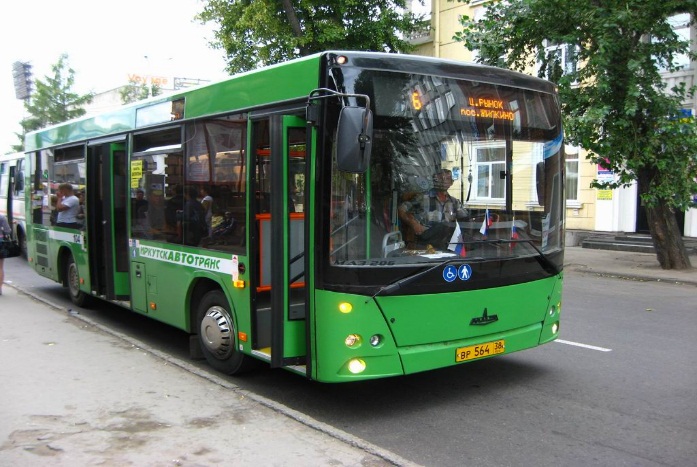 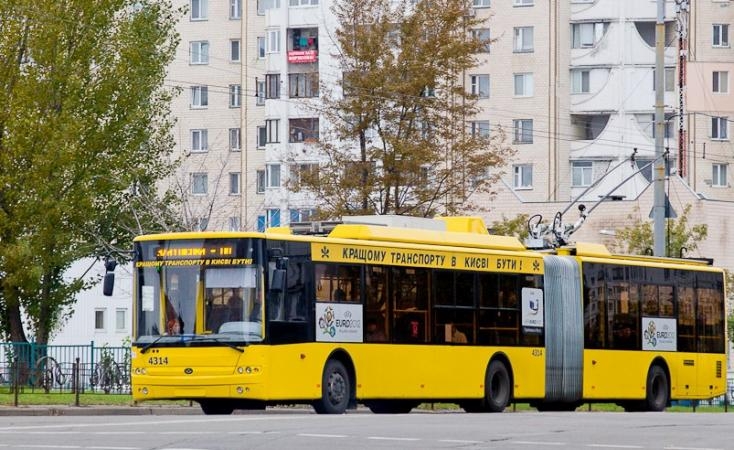 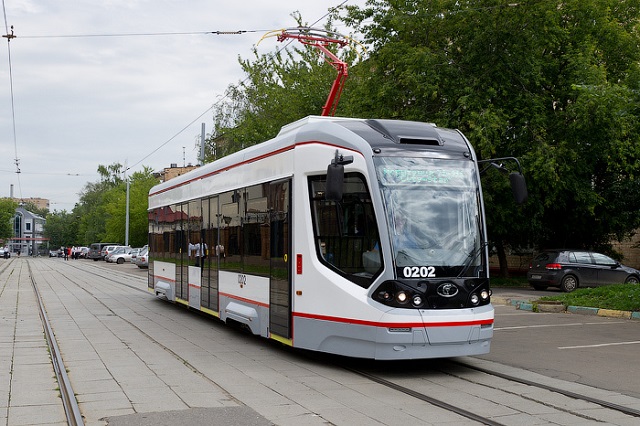 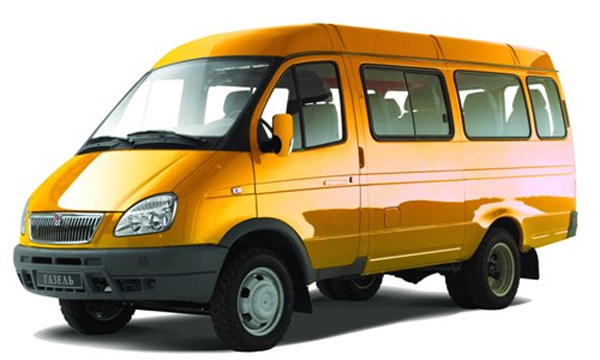 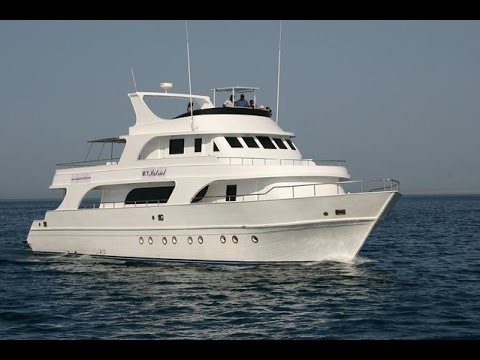 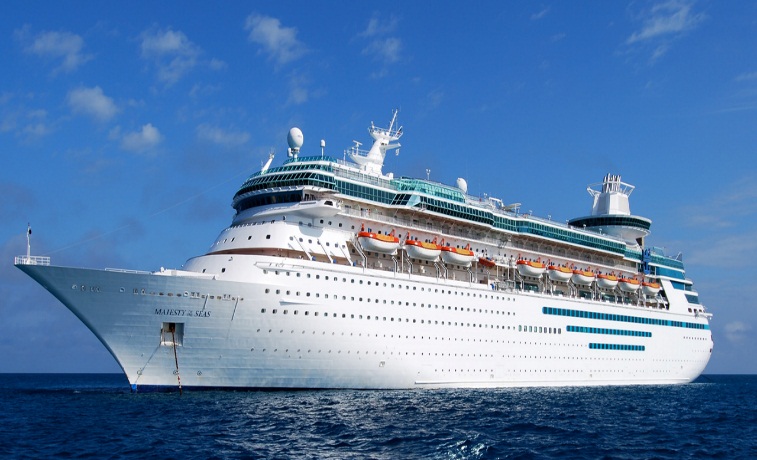 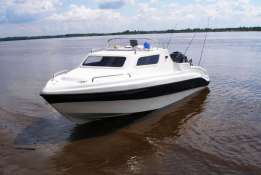 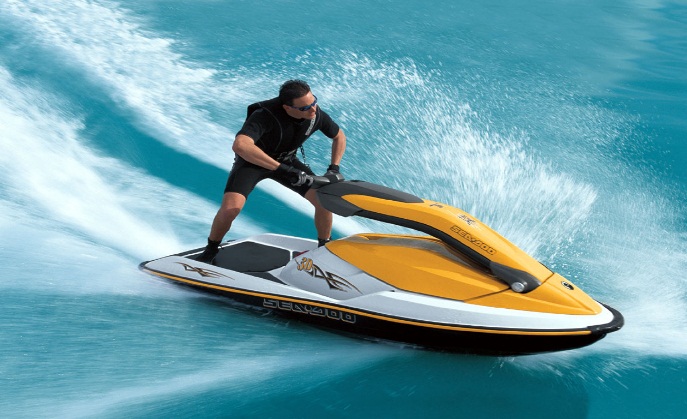 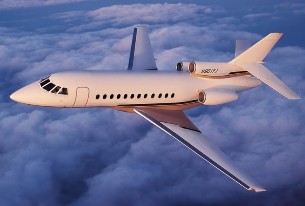 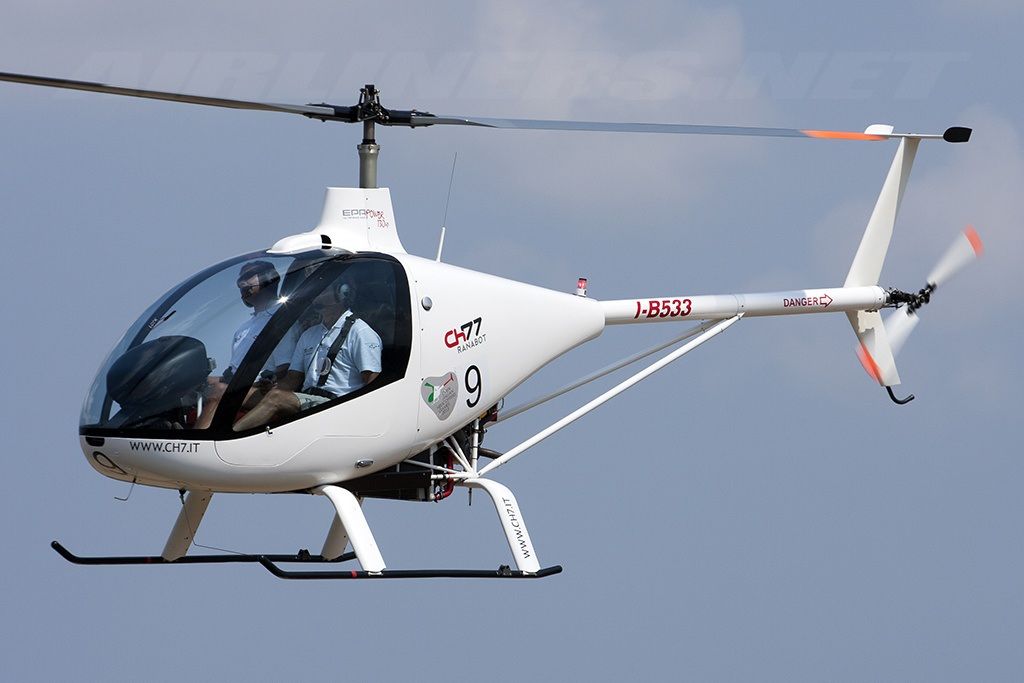 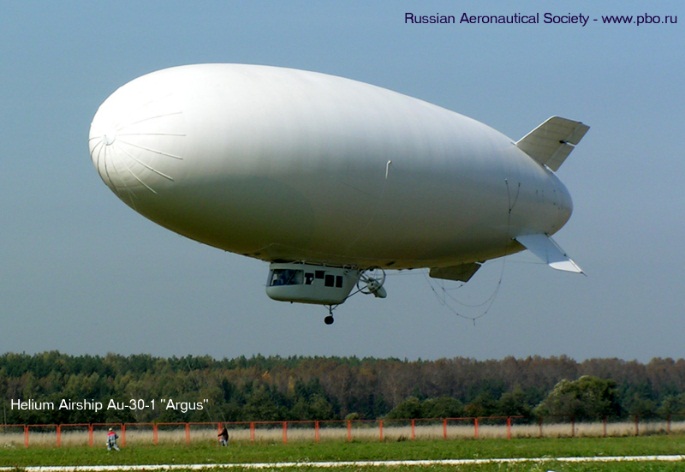 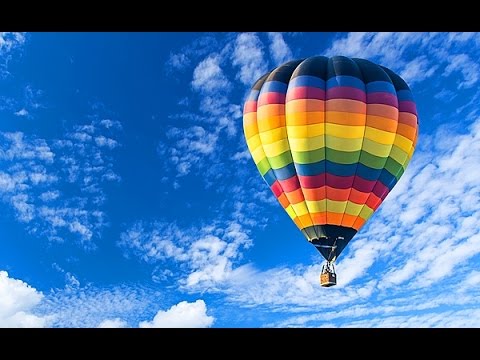 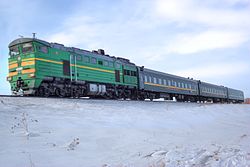 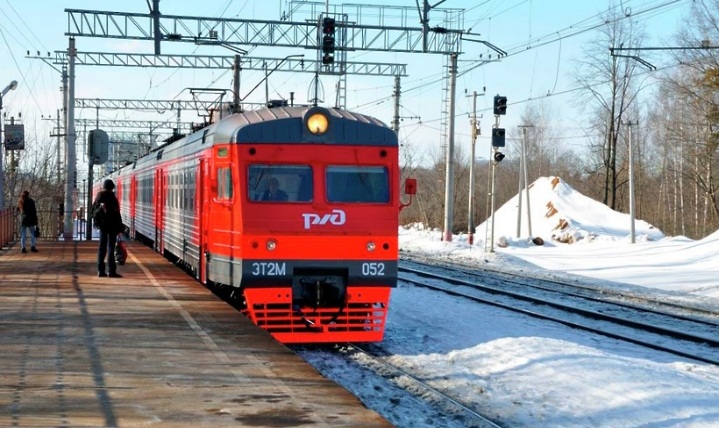 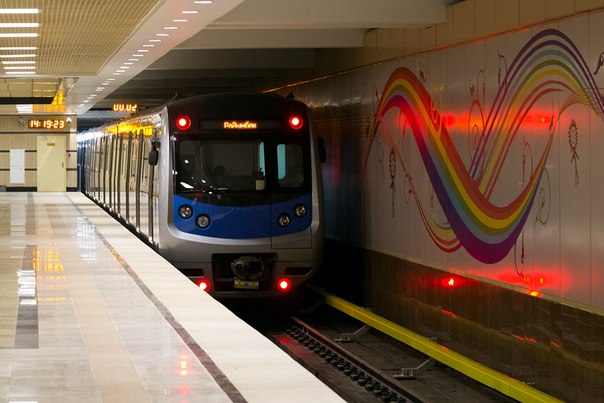 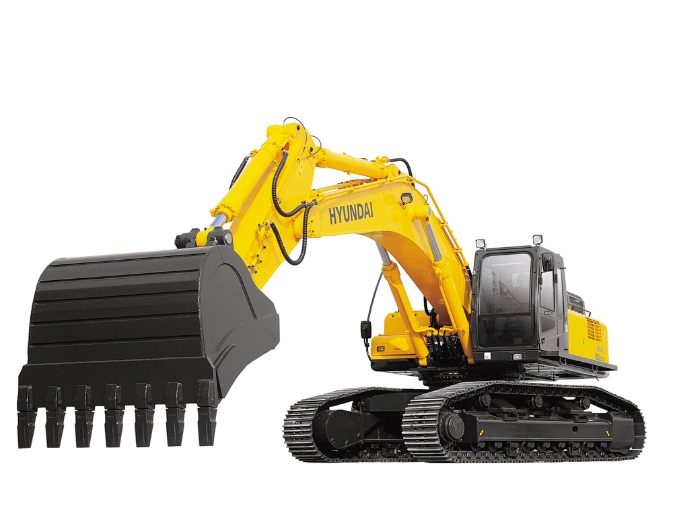 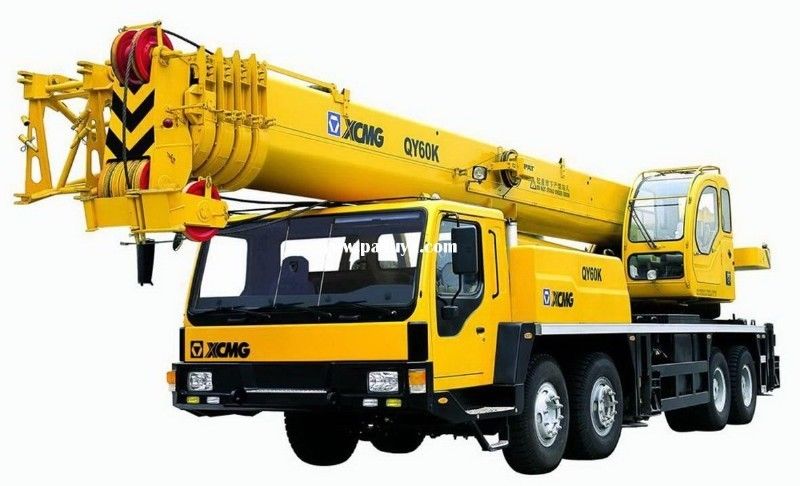 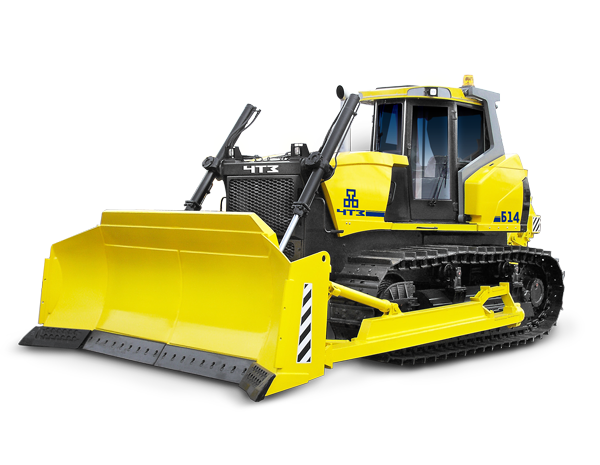 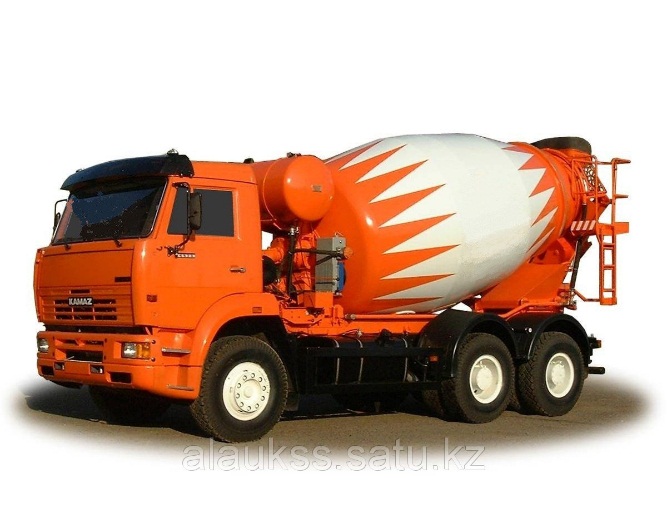 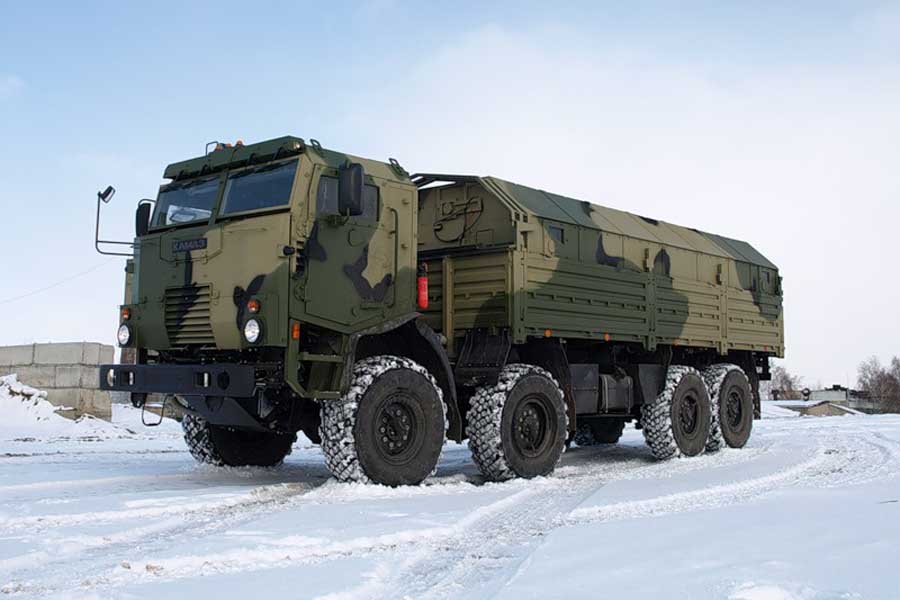 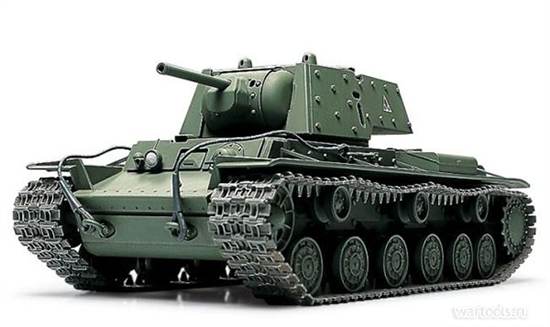 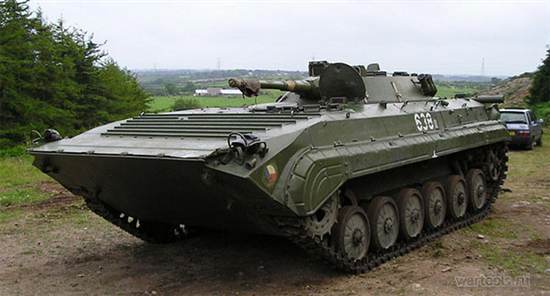 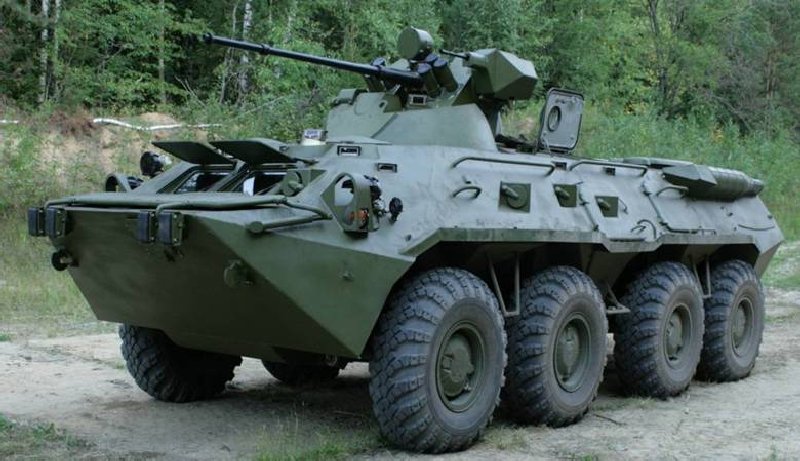 ВРЕМЯмПЕРЕМЕЩЕНИЕсСКОРОСТЬчКООРДИНАТАкмПУТЬм/сВРЕМЯПУТЬ ПЕРЕМЕЩЕНИЕСКОРОСТЬКООРДИНАТАtxtxtxtxtxtxКритерийОтметка о правильности выполнения«+» - верно«-» - неверноПравильно определена скорость по спидометруПравильно записано уравнение движенияПравильно заполнена таблица значений х и tПравильно подписаны оси координатПравильно построен график зависимости х от t Правильно построен график зависимости v от t№ участкаКак изменяется SКак изменяется t№ участкаКак изменяется SКак изменяется t№ участкаКак изменяется SКак изменяется t№ участкаКак изменяется SКак изменяется t№ участкаКак изменяется SКак изменяется t№ участкаКак изменяется SКак изменяется t№Название остановкиВремя движения между остановкамиРасстояние между остановками1Усть-Каменогорский вокзал0 м-2Поликлиника (ул. Бурова)3 мин600 3Кинотеатр Мир2,5 мин4504Рынок2 мин5505АТФ Банк3 мин800 6Сбербанк1 мин3007Дворец спорта5 мин1000 8пл. Ушанова2 мин 5 сек5009Гастроном на 45-й3 мин 30 сек85010Казахстан1 мин 40 с450 11Бульвар Гагарина5 мин1200 12Карбышева2 мин 15 сек55013пос. Октябрьский4 мин 3 сек1000 м№Название остановкиВремя движения между остановкамиРасстояние между остановками1Усть-Каменогорский вокзал0 м-2Поликлиника (ул. Бурова)3 мин600 3Кинотеатр Мир2,5 мин4504Рынок2 мин5505АТФ Банк3 мин800 6Сбербанк1 мин3007Дворец спорта5 мин8пл. Ушанова2 мин 5 сек9Гастроном на 45-й3 мин 30 сек10Казахстан1 мин 40 с11Бульвар Гагарина5 мин12Карбышева2 мин 15 сек55013пос. Октябрьский4 мин 3 сек1000 м№Название остановкиВремя движения между остановкамиРасстояние между остановками1Усть-Каменогорский вокзал0 м-2Поликлиника (ул. Бурова)3 мин600 3Кинотеатр Мир2,5 мин4504Рынок2 мин5505АТФ Банк3 мин800 6Сбербанк1 мин3007Дворец спорта5 мин8пл. Ушанова2 мин 5 сек9Гастроном на 45-й3 мин 30 сек10Казахстан1 мин 40 с11Бульвар Гагарина5 мин12Карбышева2 мин 15 сек55013пос. Октябрьский4 мин 3 сек1000 мКритерийОтметка о правильности выполнения«+» - верно«-» - неверноПравильно определены перемещения автобуса между остановкамиПравильно определены интервалы времени движения автобуса между остановкамиПравильно подписаны оси координатПравильно построен график зависимости S от t **Правильно вычислена скорость на одном из участков движения  v от t***Получена диаграмма в Excel№ЭтапКоличество +1Задание на сопоставление2Задание на построение графиков движения по показателям спидометра3 Задание на моделирование ситуаций4 Задание «Маршрут автобуса»